 MEDIA ADVISORY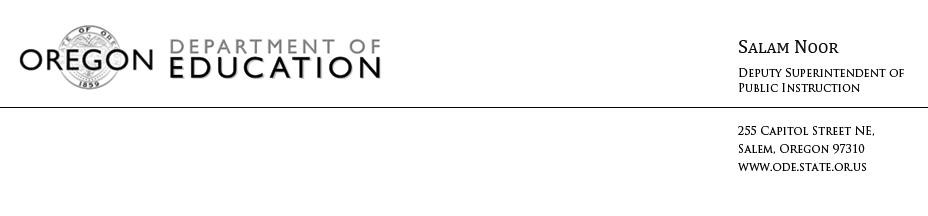 Contact: Tricia Yates (tricia.yates@state.or.us)Deputy State Superintendent to Welcome Students on First Day of SchoolDeputy Superintendent of Public Instruction Salam Noor will mark the start of the new school year by visiting McKay High School in the Salem-Keizer School District on Tuesday, September 6. At the event, Dr. Noor will join McKay Principal Sara LeRoy in greeting  students and staff at the school. McKay High School is recognized for its efforts to build a post-secondary and career-going culture by implementing programs like Advancement Via Individual Determination (AVID) which helps prepare students for college or careers.  What:              First Day of School When:             Tuesday, September 6, 2016 at 9:05 a.m.Where:           McKay High School, 2440 Lancaster Drive NE, Salem, OR 97305Members of the media are invited to attend. # # #